IBCC 2023Please send us the data sheet filled in, in word format, to the following address:
hotel@balatonhotelsiofok.huDate of arrival: ...04.2023Date of departure: ...04.2023Required room type:The room price includes breakfast.Our prices do not include the tourism tax.The tourism tax is HUF 550/person/night (above 18 years of age).Services required:   lunch	 (HUF 6500 /person/day)  dinner	 (HUF 6500 /person/day)Contact person:Name: 
E-mail: 
Phone number: INVOICING  I pay as a private person, my invoice address is:Name: 
Address (ZIP, town, street, house no.):   I pay as a company, my invoice address is:Company name:
Company seat/address:Tax number:DATA OF THE PERSONS STAYING IN THE ROOM 
(Data necessary for registration, please fill in for every single person):Name:Address ZIP: 
Town:Date of birth:Mother's name:
Nationality:Name:Address ZIP: 
Town:Date of birth:Mother's name:
Nationality:
Name:Address ZIP: 
Town:Date of birth:Mother's name:
Nationality:Name:Address ZIP: 
Town:Date of birth:Mother's name:
Nationality:Name:Address ZIP: 
Town:Date of birth:Mother's name:
Nationality:Name:Address ZIP: 
Town:Date of birth:Mother's name:
Nationality:Description of the accommodation/hotel: https://balatonhotelsiofok.hu/
 The price includes the following:
❖    Accommodation in 2 or 3 bed, air-conditioned rooms with bathroom or apartments with super-panorama with 4 beds, 2 bedrooms, 2 balconies, air-conditioning and bathroom
❖    Breakfast buffet
❖    (In case of half board, dinner buffet)
❖    SMART LED TV in the room
❖    Free Wi-Fi in the rooms and in the hotel
❖    Green courtyard with garden furniture
❖    Table tennis possibility    
        WELLNESS
❖    Use of the open, panorama fun pool
❖    Evening swim until 22:00
❖    Sun terrace on the side of the pool
❖    Balaton Hotel Beach: own beach and shore stretch
❖    Aquabike
❖    Finnish sauna
❖    Infrasauna, light therapy salt room

Use of the criosauna (rejuvenating, vitalising ice sauna) and of the water threadmill is possible for a reduced price.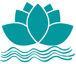 Our prices do not include the tourism tax. 
The tourism tax is HUF 550/person/night (above 18 years of age).
    General information:  

❖ The rooms are at the disposal of our guests on the date of arrival from 14:00 until 10:00 on the date of departure.  

❖ Equipment of our double bed/king-size bed and triple bed rooms: SMART LED TV, towel (1 per person), hypoallergenic bedclothes, electric window blinds, cupboard with hangers, 2 bedside tables. All rooms have a bathroom with shower and a balcony. All of our rooms are equipped with an individual A/C unit. 
In the 3 bed rooms the third bed is a 175 cm long normal bed.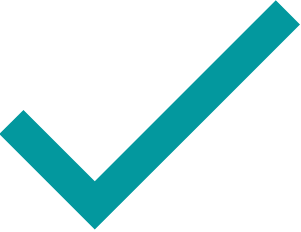 ❖ Apartment equipment: SMART LED TV, mini fridge, towel (1 per person), hypoallergenic bedclothes, electric window blinds, cupboard with hangers, 2 bedside tables. All apartments have a bathroom with shower and 2 balconies. All of our apartments are equipped with an individual A/C unit. The apartment is open-space, the rooms are connected with a passage without a door and a window.

❖ Eating possibilities:
☉ Breakfast buffet (08:00-10:00)
❖    In case of half board, breakfast buffet (08:00-10:00) and dinner buffet (at 19:00)
☉ Lunch: a ’la carte (at the time agreed upon) 

❖ The wellness area is on the first floor of the hotel. 

❖ At the reception you can ask for the following items if you leave a deposit:   
☉ hair dryer (HUF 2000 deposit)      
☉ bathrobe in M-XXL size (HUF 5000 deposit, of which we give you back HUF 4000 when returning it)     
☉ second room card (HUF 2000 deposit)  


   Parking possibility  

The external parking space vis-á-vis the hotel: free of charge.
Parking spots can be booked at the reception upon arrival.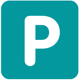 INFORMATION REGARDING THE CONFIRMATION OF THE BOOKING

The booking will become valid, when 50 % of the booking value (down payment) is credited to the bank account of the hotel.

Deadline for the crediting of the down payment: within 5 days following the booking.

Deadline for the crediting of the down payment in case of an arrival date within 5 days: on the day after the booking at the latest.We can only guarantee the booked room(s) after the down payment has been credited.
The booking will become valid, when 50 % of the booking value (down payment) is credited to the bank account of the hotel.

The remaining amount is to be paid upon arrival.
ACCOUNT NO.:

For transfers in HUF:
Csikó-Center ’97 Kft.
Bank: MagNet Magyar Közösségi Bank Zrt.
17600066-00367260-00300001 In case of transfer in EUR:
Please contact us, if you would like to pay the down payment in EUR and we will send you our EUR bank account number.For identification purposes of the down payment please write:IBCCbooking name (if the names of the person booking/contact person and the person transferring the amount are different)invoicing addressIf the names of the booking person and of the person transferring the down payment (bank account holder) are different, then please tell us with the transfer of the down payment, on whose name the booking shall be registered.INFORMATION REGARDING THE CANCELLATION OF BOOKINGS CONFIRMED WITH DOWN PAYMENT
We cannot pay back any down payment. If you cancel your booking in writing at least 14 days before your arrival date, you can use the complete amount of the down payment within 3 months of your cancellation for a booking in the same value at least. That means you do not lose the down payment paid by you! We would like to ask you to signalise the use of this amount at your possible next booking!
If you cancel your booking within 14 days before your arrival, the down payment can only be used as described above with the approval of the hotel manager. Otherwise the down payment is due to our hotel (Csikó-Center ’97 Kft.).If you have any questions, do not hesitate to contact us!Contact data:Mobile phone: +36 30 517 4191 @: hotel@balatonhotelsiofok.huBalaton Hotel & Restaurant8600 Siófok, Petőfi sétány 9.www.balatonhotelsiofok.huRoomPlease tick in the corresponding line!Room typePriceroom/nightSingle bed room (max. 1 person)HUF 26,000 + tourism tax  -->EUR 68,5 + tourism taxDouble bed room (max. 2 persons)HUF 32,000 + tourism tax  --> EUR 84 + tourism taxTriple bed room (max. 3 3 persons)(the third bed is a 175 cm long normal bed)HUF 45,000 + tourism tax --> EUR 118,5 + tourism taxFour bed apartman with panorama (max. 4 persons)HUF 60,000 + tourism tax  --> EUR 158 + tourism tax